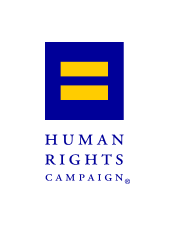 Dear Friend, I would like to invite you to participate in something really important to me and important to our community; I have signed up to be a table captain for the Human Rights Campaign 21st National Dinner on Saturday, October 28, 2017 in Washington, D.C. If you’ve been to one of HRC’s dinners in the past, you know what a fun, inspiring, and empowering event it is, and I’m sure this year will also be great. As a table captain, I have committed to filling the 12 seats at the table, and would love to have you join us. As you know, HRC is the country’s largest organization working for full equal rights for gay, lesbian, bisexual and transgender Americans. The LGBTQ community is quickly mobilizing to respond to the actions of the current political climate. HRC is a critical player in Washington, D.C., and beyond. We must ensure that pro-LGBTQ candidates are successful to combat the promise to roll back many of our recent successes. There is a lot more information available at HRC’s website, www.hrc.org. This dinner is the largest single event to raise funds to support this work.Please join us. Tickets to the National Dinner usually sell out in the mid summer, so please let me know as soon as possible if you’ll be able to join me. Tickets are $400 per person and you can purchase them through www.hrcnationaldinner.org. Please make sure to select me as your table captain during the check-out process either online or on the phone. Together we can make a difference in the lives of our friends, families, and communities.Best, 